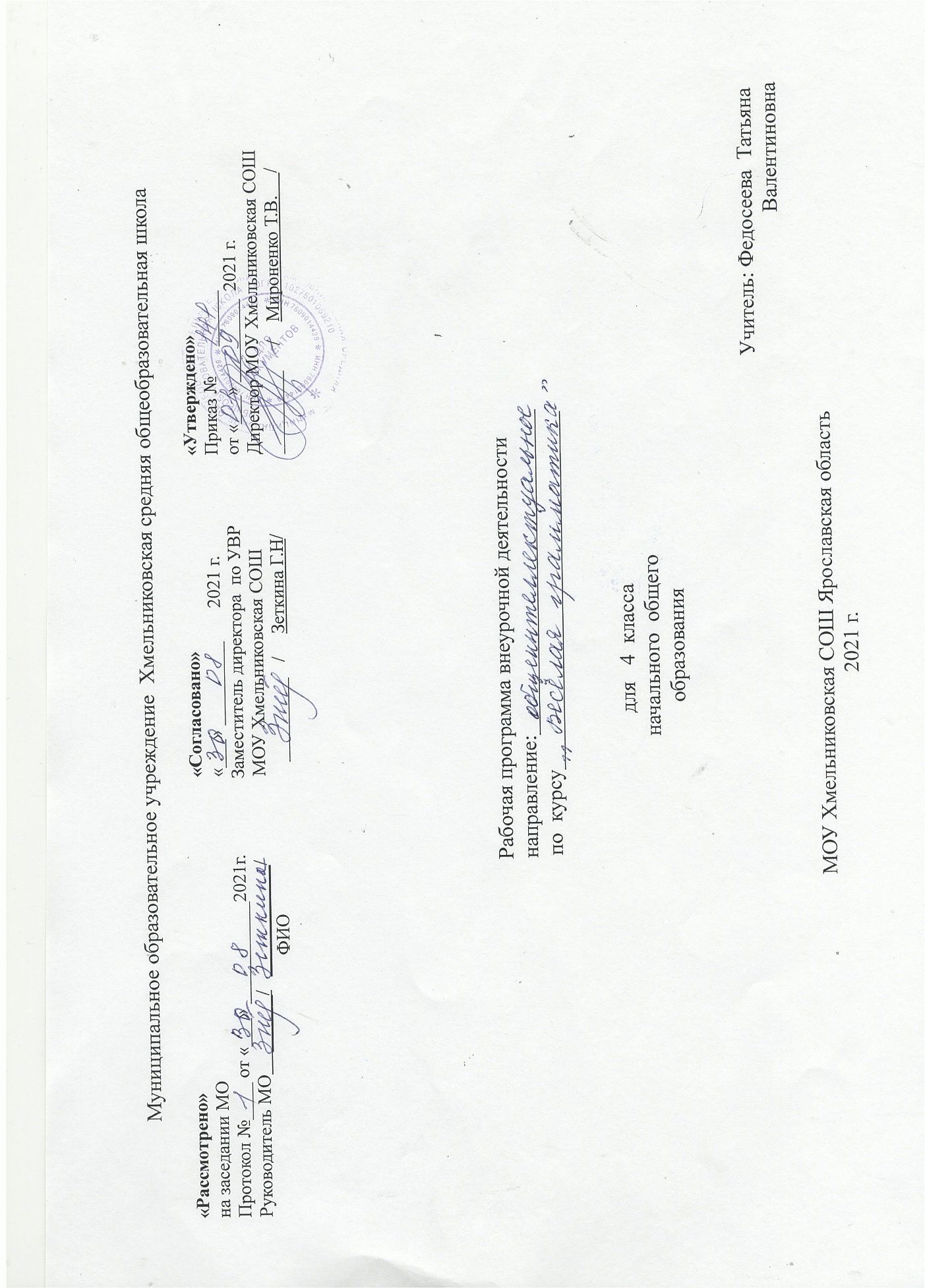 ПОЯСНИТЕЛЬНАЯ ЗАПИСКАРабочая программа по курсу «Весёлая  грамматика» для 4 класса составлена на основе- Федерального государственного образовательного стандарта начального общего образования, - Концепции духовно-нравственного развития и воспитания личности гражданина России, -  авторской программы «Занимательный русский язык» Л.В. Мищенковой.МЕСТО УЧЕБНОГО ПРЕДМЕТА В УЧЕБНОМ ПЛАНЕСогласно учебному плану учреждения на реализацию этой программы отводится 1 час в неделю, 34  часа в год. ПЛАНИРУЕМЫЕ РЕЗУЛЬТАТЫ ОСВОЕНИЯ УЧЕБНОГО ПРЕДМЕТАЛичностные результаты: Обучающиеся научатся: - осознавать роль языка и речи в жизни людей; - гордиться своей Родиной, русским народом и историей России;- осознавать свою этническую и национальную принадлежность, - принимать и осваивать социальную роль обучающегося,- самостоятельности и личной ответственности за свои поступки, в том числе в информационной деятельности, на основе представлений о нравственных нормах, социальной справедливости и свободе.Обучающиеся получат возможность научиться: -  самостоятельности и личной ответственности за свои поступки, в том числе в информационной деятельности, на основе представлений о нравственных нормах, социальной справедливости и свободе, -  обобщать, т.е. осуществлять генерализацию и выведение общности для целого ряда или класса единичных объектов на основе выделения сущностной связи; - осуществлять подведение под понятие на основе распознавания объектов, выделения существенных признаков и их синтеза; - устанавливать аналогии;- делать выводы в результате совместной работы класса и учителя; - преобразовывать информацию из одной формы в другую: подробно пересказывать небольшие тексты,- пользоваться словарями, справочниками;-  сжато пересказывать большие тексты.Метапредметные результаты: РЕГУЛЯТИВНЫЕ УУД: Обучающиеся научатся: - формулировать учебную задачу урока в мини-группе (паре), принимать еѐ, сохранять на протяжении всего урока, периодически сверяя свои учебные действия с заданной задачей; - составлять план работы по решению учебной задачи урока в мини-группе или паре, предлагать совместно с группой (парой) план изучения темы урока; - выбирать вместе с группой (в паре) форму оценивания результатов, вырабатывать совместно с группой (в паре) критерии оценивания результатов;-  оценивать свои достижения и результаты сверстников в группе (паре) по выработанным критериям и выбранным формам оценивания (с помощью шкал, лесенок, баллов и пр.); - определять границы коллективного знания и незнания по теме самостоятельно (Что мы уже знаем по данной теме? Что мы уже умеем?), связывать с целевой установкой урока; - фиксировать по ходу урока и в конце урока удовлетворѐнность/неудовлетворѐнность своей работой на уроке (с помощью шкал, значков «+» и «−», «?»); - анализировать причины успеха/неуспеха с помощью оценочных шкал и знаковой системы («+» и «−», «?»); - фиксировать причины неудач в устной форме в группе или паре; - предлагать варианты устранения причин неудач на уроке; - осознавать смысл и назначение позитивных установок на успешную работу, пользоваться ими в случае неудачи на уроке, проговаривая во внешней речи.Обучающиеся получат возможность научиться: -  формулировать учебную задачу урока коллективно, в мини-группе или паре; - формулировать свои задачи урока в соответствии с темой урока и индивидуальными учебными потребностями и интересами; - осмысливать коллективно составленный план работы на уроке и план, выработанный группой сверстников (парой), предлагать свой индивидуальный план работы (возможно, альтернативный) или некоторые пункты плана, приводить аргументы в пользу своего плана работы; -  принимать замечания, конструктивно обсуждать недостатки предложенного плана;- выбирать наиболее эффективный вариант плана для достижения результатов изучения темы урока. Если план одобрен, следовать его пунктам, проверять и контролировать их выполнение; - оценивать свою работу в соответствии с заранее выработанными критериями и выбранными формами оценивания; - определять границы собственного знания и незнания по теме самостоятельно (Что я уже знаю по данной теме? Что я уже умею?), связывать с индивидуальной учебной задачей; - фиксировать по ходу урока и в конце урока удовлетворѐнность/неудовлетворѐнность своей работой на уроке (с помощью шкал, значков «+» и «−», «?», накопительной системы баллов);  - анализировать причины успеха/неуспеха с помощью оценочных шкал и знаковой системы («+» и «−», «?», накопительной системы баллов); - фиксировать индивидуальные причины неудач в письменной форме в рабочей тетради или в пособии «Портфель достижений»; - записывать варианты устранения причин неудач, намечать краткий план действий по их устранению; - предлагать свои варианты позитивных установок или способов успешного достижения цели из собственного опыта, делиться со сверстниками. ПОЗНАВАТЕЛЬНЫЕ УУД: Обучающиеся научатся: - определять информацию на основе различных художественных объектов, например, литературного произведения, иллюстрации, репродукции картины, музыкального текста, таблицы, схемы и т. д.; -  формировать умение осознанно и произвольно строить речевое высказывание.  осуществлять анализ объектов с выделением существенных и несущественных признаков. Обучающиеся получат возможность научиться: - проводить сравнение и классификацию по заданным критериям; - объяснять языковые явления, процессы, связи и отношения, выявляемые в ходе исследования структуры слова, словосочетания, предложения, текста.КОММУНИКАТИВНЫЕ УУД: Обучающиеся научатся:  - высказывать свою точку зрения (7 – 8 предложений) на прочитанное или прослушанное произведение, проявлять активность и стремление высказываться, задавать вопросы;  - понимать цель своего высказывания; - пользоваться элементарными приѐмами убеждения, мимикой и жестикуляцией; - участвовать в диалоге в паре или группе, задавать вопросы на осмысление нравственной проблемы; - создавать 3 – 4 слайда к проекту, письменно фиксируя основные положения устного высказывания; - проявлять терпимость к другому мнению, не допускать агрессивного поведения, предлагать компромиссы, способы примирения в случае несогласия с точкой зрения другого; -  объяснять сверстникам способы бесконфликтной деятельности;  - отбирать аргументы и факты для доказательства своей точки зрения;  опираться на собственный нравственный опыт в ходе доказательства и оценивании событий; - формулировать цель работы группы, принимать и сохранять на протяжении всей работы в группе, соотносить с планом работы, выбирать для себя подходящие роли и функции;  определять в группе или паре критерии оценивания выполнения того или иного задания (упражнения); оценивать достижения участников групповой или парной работы по выработанным критериям;  - определять критерии оценивания поведения людей в различных жизненных ситуациях на основе нравственных норм;  руководствоваться выработанными критериями при оценке поступков литературных героев и своего собственного поведения; - объяснять причины конфликта, возникшего в группе, находить пути выхода из создавшейся ситуации; приводить примеры похожих ситуаций из литературных произведений; - находить нужную информацию через беседу со взрослыми, через учебные книги, словари, справочники, энциклопедии для детей, через Интернет, периодику (детские журналы и газеты); - готовить небольшую презентацию (6 – 7 слайдов), обращаясь за помощью к взрослым только в случае затруднений. Использовать в презентации не только текст, но и изображения (картины художников, иллюстрации, графические схемы, модели и пр.); озвучивать презентацию с опорой на слайды, выстраивать монолог по продуманному плану. Обучающиеся получат возможность научиться: - высказывать свою точку зрения (9 – 10 предложений) на прочитанное произведение, проявлять активность и стремление высказываться, задавать вопросы; - формулировать цель своего высказывания вслух, используя речевые клише: «Мне хотелось бы сказать...», «Мне хотелось бы уточнить...», «Мне хотелось бы объяснить, привести пример...» и пр.; - пользоваться элементарными приѐмами убеждения, приѐмами воздействия на эмоциональную сферу слушателей; -  участвовать в полилоге, самостоятельно формулировать вопросы, в том числе неожиданные и оригинальные, по прочитанному произведению; - создавать 5 – 10 слайдов к проекту, письменно фиксируя основные положения устного высказывания;- способствовать созданию бесконфликтного взаимодействия между участниками диалога (полилога);  - демонстрировать образец правильного ведения диалога (полилога); - предлагать способы саморегуляции в сложившейся конфликтной ситуации;Предметные результаты: Обучающиеся научатся: - осуществлять поиск информации для выполнения заданий с использованием учебной литературы; - строить речевое высказывание в устной и письменной форме;- проводить сравнение между словарями: орфографическим, фразеологическим, толковым, этимологическим, синонимов; обобщать группы слов по некоторому признаку, находить закономерность; - сопоставлять тексты;-  описывать простой порядок действий для достижения заданной цели;  - приводить примеры предложений, различных по интонации и цели высказывания;  приводить примеры отрицательных предложений; - выполнять логические упражнения на нахождение закономерностей, сопоставляя и аргументируя свой ответ; -  рассуждать и доказывать свою мысль и свое решение.Обучающиеся получат возможность научиться: - работать с произведениями (отрывками), в которых допущены орфографические ошибки; - знать понятия «анаграмма, «метаграмма» и др., - уметь их отличать и составлять их элементарные примеры,- выделять историзмы, архаизмы, неологизмы.Содержание разделов программыТема 1. Фонетика.Теория: расширение знаний о звуках русского языка, «мозговой штурм».Практика: игра «Исправь ошибки», работа с произведениями, где допущены орфографические ошибки, творческие задания для формирования орфографической зоркости.Тема 2. Словообразование.Теория: расширение знаний о частях слова, их значении в словообразовании, «мозговой штурм».Практика: игры на превращения слов, работа со схемами, шарады, логически-поисковые задания на развитие познавательного интереса к русскому языку.Тема 3. Лексика.Теория: беседа о богатстве лексики русского языка «добрыми словами», знакомство со словами-неологизмами и архаизмами, фразеологизмами русского языка.Практика: игры на расширение словарного запаса школьников, работа со словарями и энциклопедиями, активное использование в речи фразеологических оборотов, логически- поисковые задания на развитие познавательного интереса к русскому языку.Тема 4. Морфология.Теория: расширение знаний о частях речи, их морфологических признаках.Практика: игры на знание частей речи, расшифровывание фраз и текстов, логически-поисковые задания на развитие познавательного интереса к русскому языку.Тема 5. Пословицы и поговорки.Практика: активное использование в речи пословиц и поговорок, подбор пословиц к заданной ситуации.Тема 6. Игротека.Практика: логически-поисковые задания, направленные способностей, отгадывание загадок, разгадывание кроссвордов, криптограмм, игры на знание иразвитие интереса к родному языку, на проверку знаний по русскому языку.Календарно-тематическое планирование.№ п\п.Тема занятияДатаПримечан.1.И снова о русском языке…2.Крылатые слова и афоризмы3.Копилка занимательных заданий4.Игротека5.Об именах6.О русских фамилиях7.В поисках сбежавших головоломок8.Игротека9.Мы играем в логогрифы10.Учимся распознавать речевые ошибки11.Коллекция «заморочек»12.Игротека13.Ох уж эти фразеологизмы!...14.Работаем над рифмами15.Словесные забавы16.Игротека17.Продолжаем работу над фразеологизмами18.Русские пословицы и поговорки19.Ассорти для любителей русского языка20.Игротека21.И снова о фразеологизмах22.Однородные члены предложения23.Ошибочка вышла!...24.Игротека25.Про омонимы и их разновидности26.Еще немного фразеологизмов27.В стране «Перевертундии»28.Игротека29.Что такое «паронимы»30.Запоминаем словарные слова31.Игротека32.Игротека33.Повторяем…34.Повторяем…